CLIENT DETAILS 		Date of Referral:…………………………………………  		REFERRING AGENCY DETAILSPROCESS OF REFERRALPlease forward this referral form to Noeletta McKenzie - Manager noeletta.mckenzie@balunu,org.auPhone: (08) 89854400 PO Box 40798 Casuarina 08114/8 Totem Rd Coconut Grove NT 0810www.balunufoundation.comDISCLAIMER: The information contained in this form (which includes any attachments) is confidential and may be legally privileged. It is intended only for the use of the person or entity to which it is addressed. If you are not the addressee any form of disclosure, copying, modification, distribution or any action taken or omitted in reliance on the information is unauthorised. Opinions contained in the form do not necessarily reflect the opinions of the Balunu Foundation. If you received this form in error, please notify the sender immediately and delete it from your computer system network.The Balunu Foundation adheres to The Federal privacy Act 1988 is Australia's national law for the protection of personal information when handled by Federal and ACT Government Agencies and many private sector organisations. Privacy is acknowledged as a fundamental human right. In Australia, the Privacy Act 1988 deals with your information privacy rights and how organisations and agencies must handle your personal information.Name of clientAboriginal  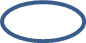 Torres Strait Islander Other __________________________DOB Age                              Aboriginal  Torres Strait Islander Other __________________________GenderAboriginal  Torres Strait Islander Other __________________________Address Client contact numberParental /carer details Parental/carer phone numberParental/carer emailReferring agencyContact personPhone Email Reason for referralpresenting issuesServices provided by Referring  agency to dateRisk alerts to self or others(Including  AOD, mental health, self harm, suicide ideation)Other services involved with the clientDoes the client know that the referral has been made?YES          -         NOIs the clients parent/carer willing to give consent for the young person to work with Balunu?YES          -         NODo we have permission to make contact with the young person?YES         -          NO